 Name: ________________Date: _________________Period:________________Pollinator Palooza ResearchDirections: You have been introduced to some of the kinds of pollinators who help flowering plants (angiosperms) reproduce. You have also been introduced to how different species of flowers are structured and rely on certain pollinators for the transfer of their pollen.   You and your team will need to do further research about the structures plants have and pollinators have that allow for the transfer of pollen.#1. First list a series of questions below about this topic that will guide your research.#2. Record at least 2-3 different sites you used to find answers to your questions.#3. In bullet note form, record the answers you found.Pollinator Design Brainstorm/DesignsDirections: Now that you have done some preliminary work, you and your team need to generate as many different ideas of how to engineer your hand pollinator. List your ideas below:DESIGN DRAWINGS IN DETAIL WITH LABELS: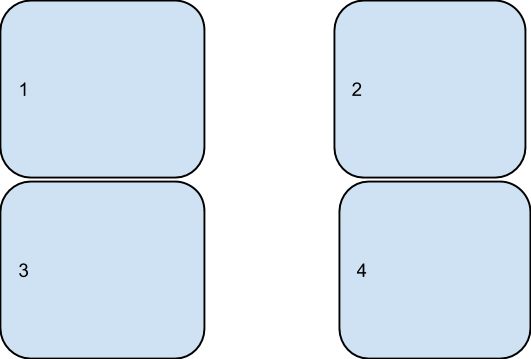 